Apparative Kosmetik Preisliste 2023Auf ein Wort: Ihre Haut gefällt Ihnen im Moment gar nicht oder macht wirklich Probleme.Wir beraten Sie vor Buchung über das passende Treatment. Denn uns ist nichts wichtiger als die Zufriedenheit unserer Kundinnen und Kunden.HFO das innovativste was der Kosmetikmarkt zu bieten hat. Erleben und fühlen Sie selbst wie sich Ihre Haut nach der Behandlung verbessert hat. Sie haben Ihre Haut nie strahlender gesehen. Giftstoffe und Ablagerungen werden sprichwörtlich ausgespült.  Das können Sie selbst im Auffangbehälter sehen. Die Hautoberfläche wird geglättet und es werden Wirkstoffe in die Haut geschleust. Ideal für Damen oder Herren die das Rauchen aufgegeben haben oder ihre Haut als fahl und trocken empfinden. Ich empfehle die HFO auch gerne einen Tag vor einem großen Ereignis.165,-MicroneedlingIhre Haut hat an Elastizität verloren und Sie möchten gezielt etwas gegen Fältchen unternehmen?Dann ist Microneedling das Treatment ihrer Wahl. Ich empfehle die Behandlung für den Nachmittag denn es sollte nachher kein Make-up aufgetragen werden. Ideal auch in Kombination mit der HFO.125,-DMD Wenn sie schon alles an Peelings versucht haben und sich Ihre Haut trotzdem noch rau anfühlt, große Poren und Unterlagerungen hat.  Dann ist DMD die Lösung. Gerne auch in Kombination mit anderen Treatments.125,-FruchtsäurenIhre Haut ist großporig, fleckig oder die Zeichen der Zeit fangen an Sie zu stören. Fruchtsäuretreatments schaffen schnell Abhilfe. Wir bieten zwei verschiedene Behandlungsmöglichkeiten an. Lassen Sie sich beraten welche für Sie richtig ist.Frucht 2go :  Vier Behandlungen im Abstand von max.2 Wochen sind nötig.69,- Fruchttreatment Anti Aging 90 Minuten 125,-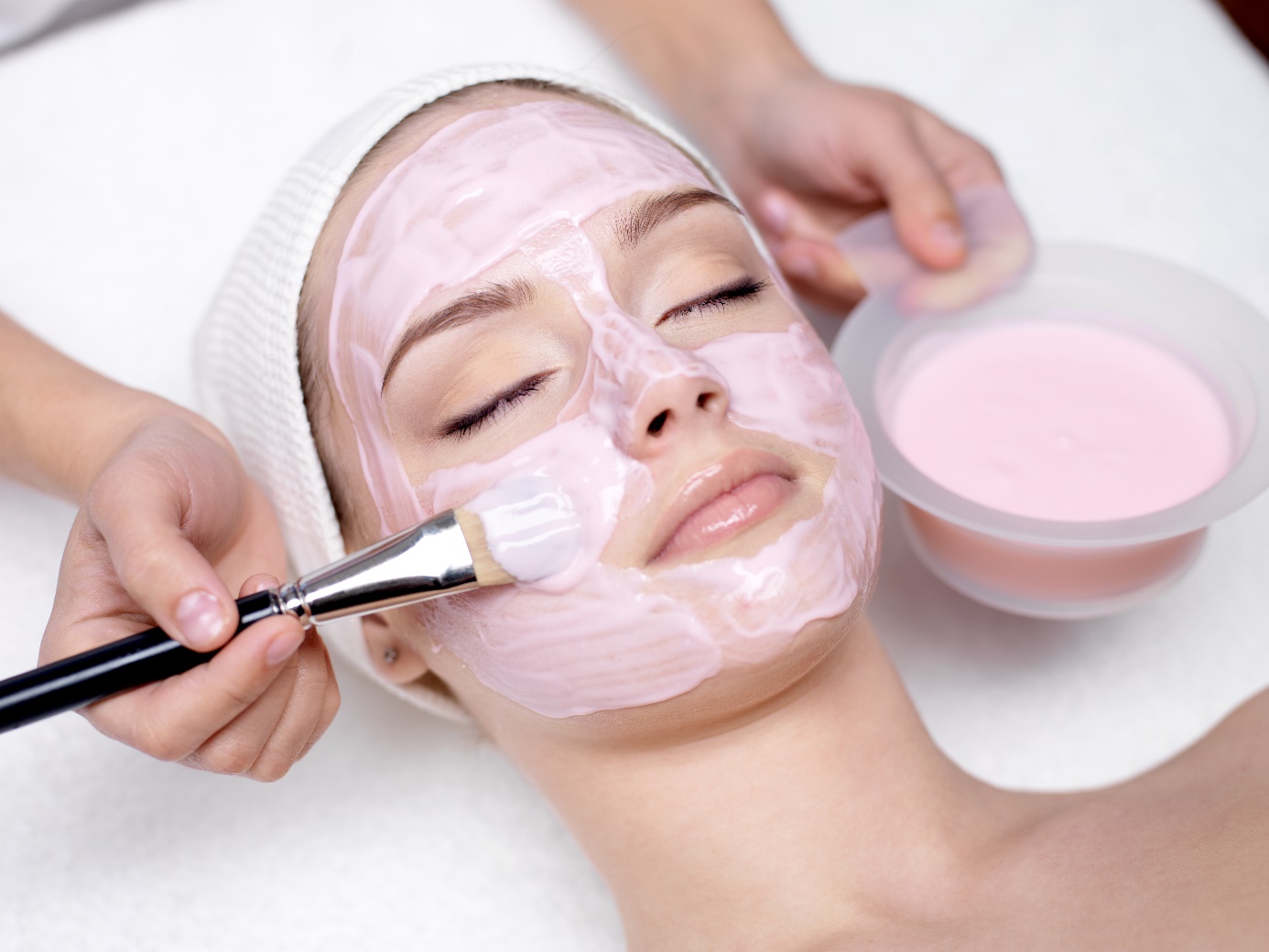 